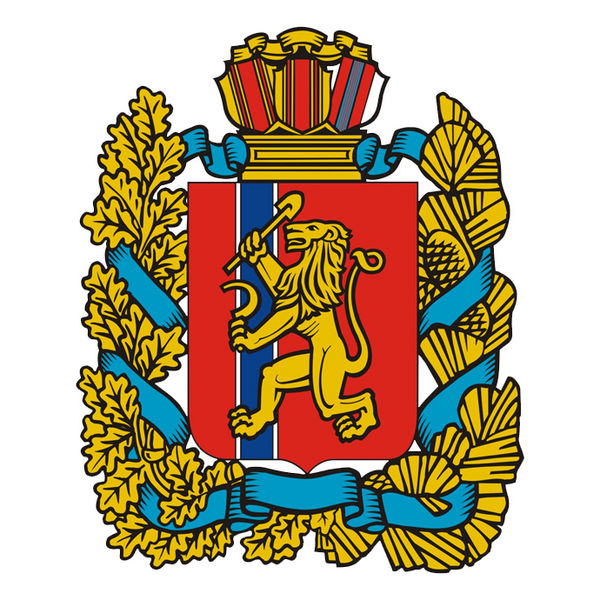 РОССИЙСКАЯ ФЕДЕРАЦИЯВЕРХНЕПАШИНСКИЙ СЕЛЬСКИЙ СОВЕТ ДЕПУТАТОВ ЕНИСЕЙСКОГО РАЙОНАКРАСНОЯРСКОГО КРАЯРЕШЕНИЕ       14.12.2020г                           с. Верхнепашино                            № ______О назначении членов комиссии для проведения конкурса по отбору кандидатов на должность главы Верхнепашинского сельсовета Енисейского района Красноярского краяВ соответствии с Положением о порядке проведения конкурса по отбору кандидатов на должность главы Верхнепашинского сельсовета Енисейского района Красноярского края, утвержденным решением Верхнепашинского сельского Совета депутатов Енисейского района Красноярского края от 19.10.2020г.  №3-9р,  руководствуясь  Уставом Верхнепашинского сельсовета Енисейского района Красноярского края, Верхнепашинский сельский Совет депутатов Енисейского  района Красноярского края  РЕШИЛ:1.Для проведения конкурса по отбору кандидатов на должность главы Верхнепашинского сельсовета Енисейского района Красноярского края назначить следующих членов конкурсной комиссии:- Демидова Марина Владимировна, главный бухгалтер МКУ «Межведомственная бухгалтерия» Енисейского района, председатель Верхнепашинского сельского Совета депутатов Енисейского района Красноярского края;- Ефремов Павел Леонидович, заместитель директора МАУ «Центр развития физической культуры и спорта» г. Енисейска, заместитель руководителя МКУ «Центр имущественных отношений Енисейского района, заместитель председателя Верхнепашинского сельского Совета депутатов Енисейского района Красноярского края;-Петренко Наталья Валерьевна, медицинский регистратор КГБУЗ «Енисейская РБ» Верхнепашинской  врачебной амбулатории», депутат Верхнепашинского сельского Совета депутатов Енисейского района Красноярского края.2. Контроль за исполнением настоящего решения возложить на постоянную депутатскую комиссию по законности, правопорядку, защите прав граждан, гражданской обороне и чрезвычайным ситуациям (Росолова Н.Ф.).3. Решение вступает в силу в день, следующий за днём его официального опубликования  в информационном издании «Сельский вестник» Председатель Совета  депутатов	                                                            М.В.Демидова  ГлаваВерхнепашинского сельсовета                                                П.И. Ефремов